MATEMATIKA, UTORAK, 2.6.2020.MNOŽENJE BROJEVA, PONAVLJANJE I VJEŽBANJEZADATCI ZA UČENIKE:NASTAVNI LISTIĆ 1.:Čitanje zadataka na NLRješavanje zadataka uz korištenje tablice množenjaNASTAVNI LISTIĆ 2.:1. Čitanje zadataka na NL2. Rješavanje zadataka uz korištenje tablice množenjaBojanje nastavnog listića uz predložak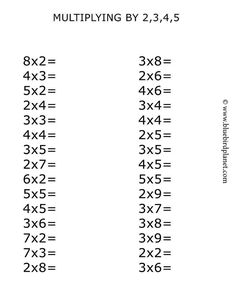 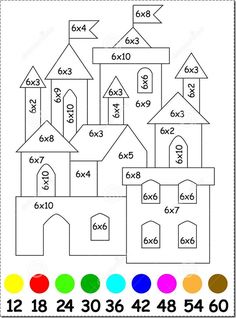 